Supplementary Figure 1. Calibration plot of the nomogram used for predicting unfavorable outcome in patients with CCSVI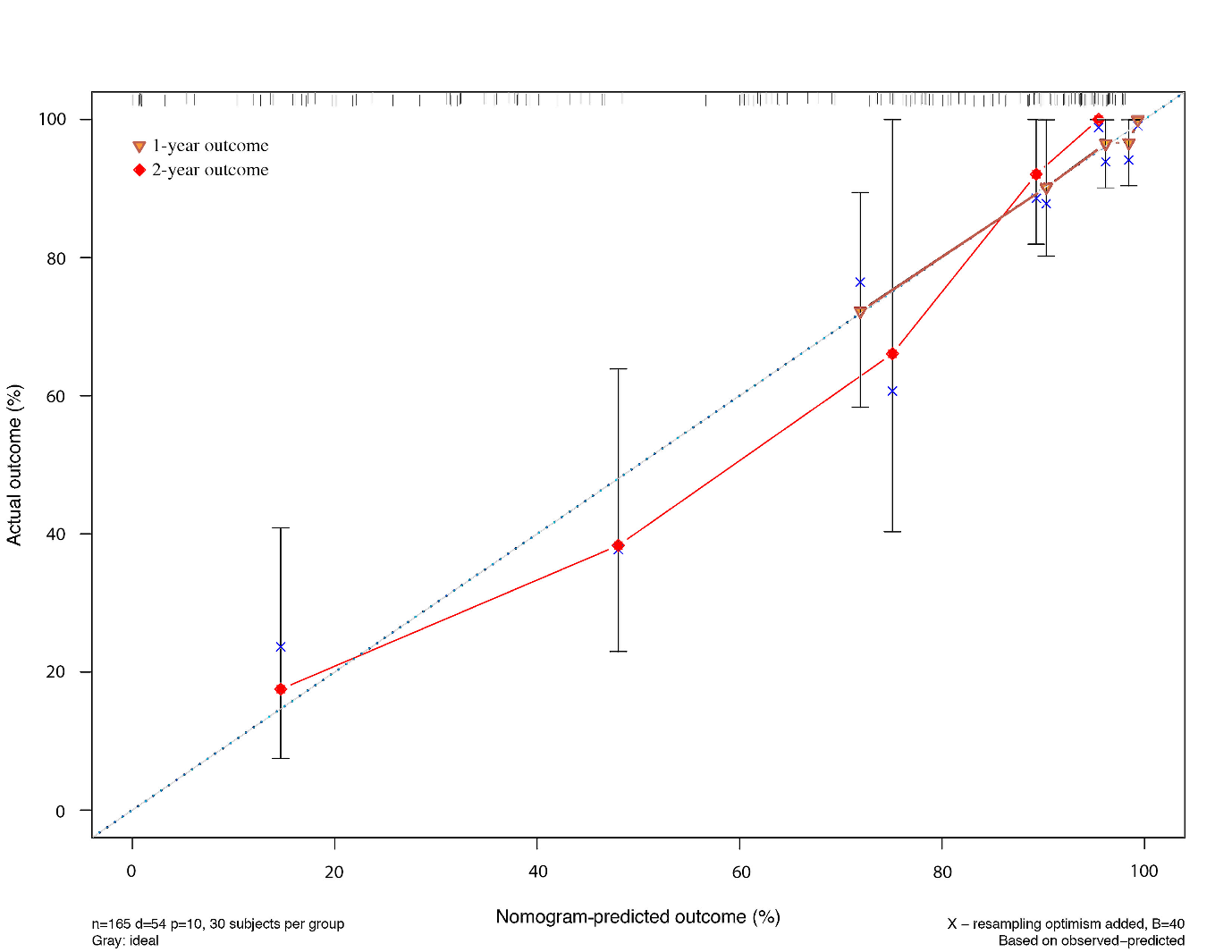 